Региональная общественная организация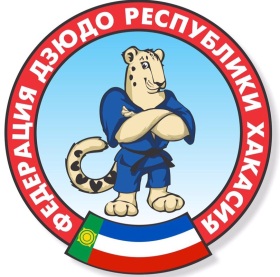 Федерация дзюдо Республики Хакасия_______________________________________________665158, Республика Хакасия, г. Черногорск, ул. Чапаева, 37-91, тел. 89095251180РЕГЛАМЕНТпроведения Всероссийских соревнований на призы  ВДФСО «Союз сельских спортсменов России – сельский спорт» по дзюдо среди юношей и девушек до 18 лет (2003-2005г.р.)    19 – 22 сентября 2019 г.           Республика Хакасия, г. Черногорск, ул.  Космонавтов, д. 6А,            спортивный комплекс «Нептун»   ПРОГРАММА СОРЕВНОВАНИЙ:           19 сентября  2019 г. – день приезда           12:00 до 16:00 -  комиссия по допуску спортсменов – г. Абакан, гос-ца «Дружба», ул. Др. Народов,2Б           16:00 до 17:00 – семинар и совещание  судей и тренеров – г. Абакан, гос-ца «Дружба», ул. Др. Народов,2Б           17:30 до 18:00 – неофициальное взвешивание – г. Абакан, гос-ца «Дружба», ул. Др. Народов,2Б,                                                                                                  г.  Черногорск, ул.  Космонавтов, д. 6А,  СК «Нептун»           18:00 до 18:30 – официальное взвешивание     – г. Абакан, гос-ца «Дружба», ул. Др. Народов,2Б,                                                                                                  г.  Черногорск, ул.  Космонавтов, д. 6А,  СК «Нептун»           юноши – 46, 50, 55, 60 кг.           девушки – 40, 44, 48, 52, 57, 63, 70, свыше 70 кг.           19:00 до 20:00 - жеребьевка – г. Абакан, гос-ца «Дружба», ул. Др. Народов,2Б,           20 сентября  2019 г. – первый день соревнований            10:00 – начало соревнований           юноши – 46, 50, 55, 60, 66 кг.           девушки – 40, 44, 48, 52, 57, 63, 70, свыше 70 кг.           16:00 – торжественное открытие и финальный блок, награждение победителей и               призеров 1-го дня соревнований           17:30 до 18:00  – неофициальное взвешивание – г. Абакан, гос-ца «Дружба», ул. Др.  Народов,2Б,                                                                                                   г.  Черногорск, ул.  Космонавтов, д. 6А,  СК «Нептун»           18:30 до 19:00  – официальное взвешивание – г. Абакан, гос-ца «Дружба», ул. Др. Народов,2Б,                                                                                               г.  Черногорск, ул.  Космонавтов, д. 6А,  СК «Нептун»           юноши – 73, 81, 90, свыше 90 кг.           21 сентября  2019 г. – второй день соревнований            10:00 – начало соревнований           юноши – 73, 81, 90, свыше 90 кг.           14:00 – финальный блок, награждение победителей и  призеров 2-го дня соревнований            22 сентября 2019 г. – день отъезда команд                      Расходы по командированию команд на соревнования (проезд, размещение,  питание в пути и в дни  соревнований, страхование участников, членский взнос) обеспечивают направляющие организации.                     Команда более пяти спортсменов, должна предоставить судью.                     Предварительные заявки на участие и размещение подаются до 10 сентября  2019 г.         электронный адрес:  Leskov1983@list.ru , Leskov.79@mail.ru        тел. 8-923-216-4900 – Лесков Денис Сергеевич,   тел. 8-909-525-1180 – Лесков Вячеслав Сергеевич